О предложениях, поступивших от населения, для включения в проект муниципальной программы формирования комфортной городской среды на территории Покоснинского сельского поселения1.Обустройство парковки у здания культурно-досугового центра с.Покосное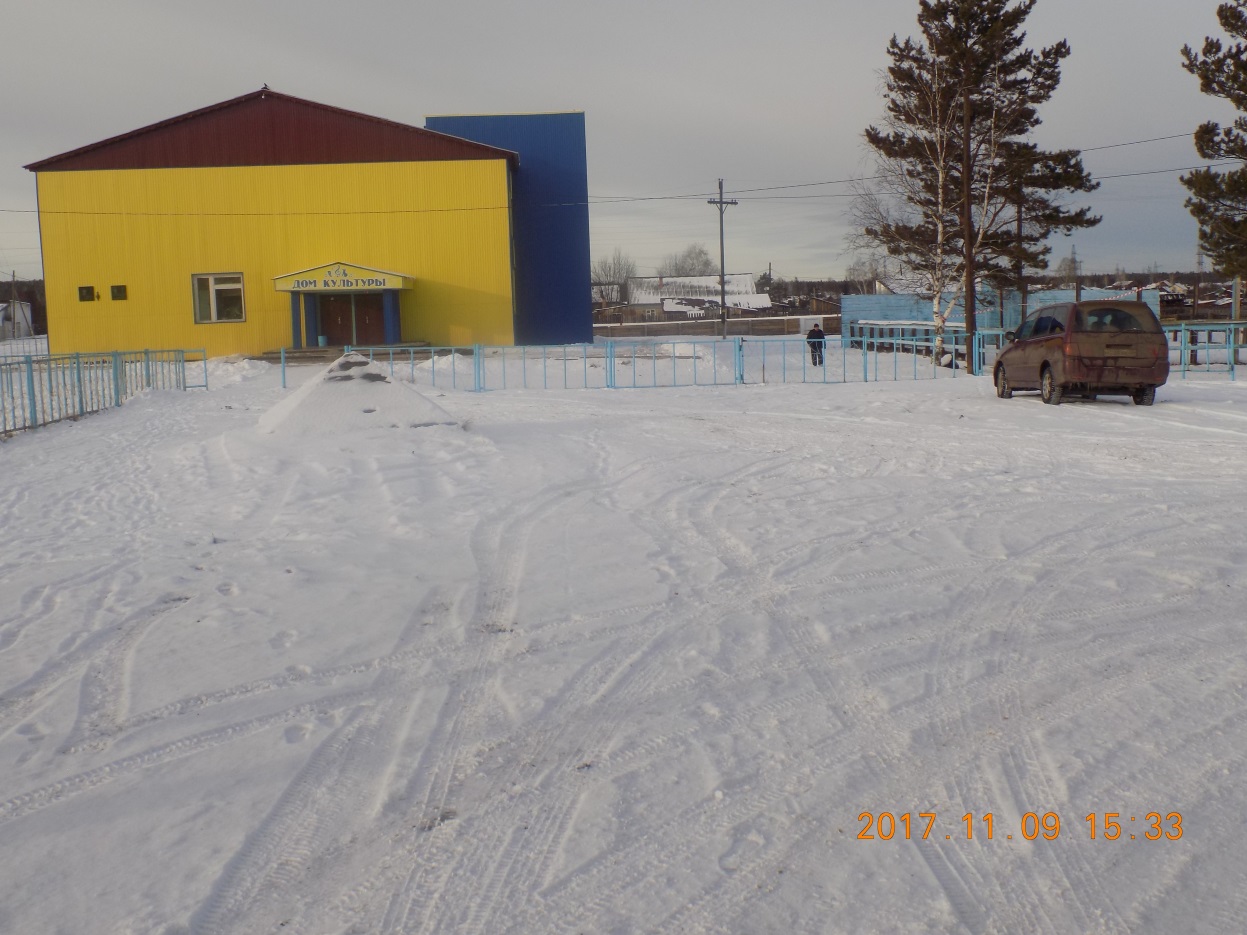 2. Обустройство летнего стадиона в с.Покосное:  установка лавочек, строительство туалета, обустройство беговой дорожки 400м, озеленение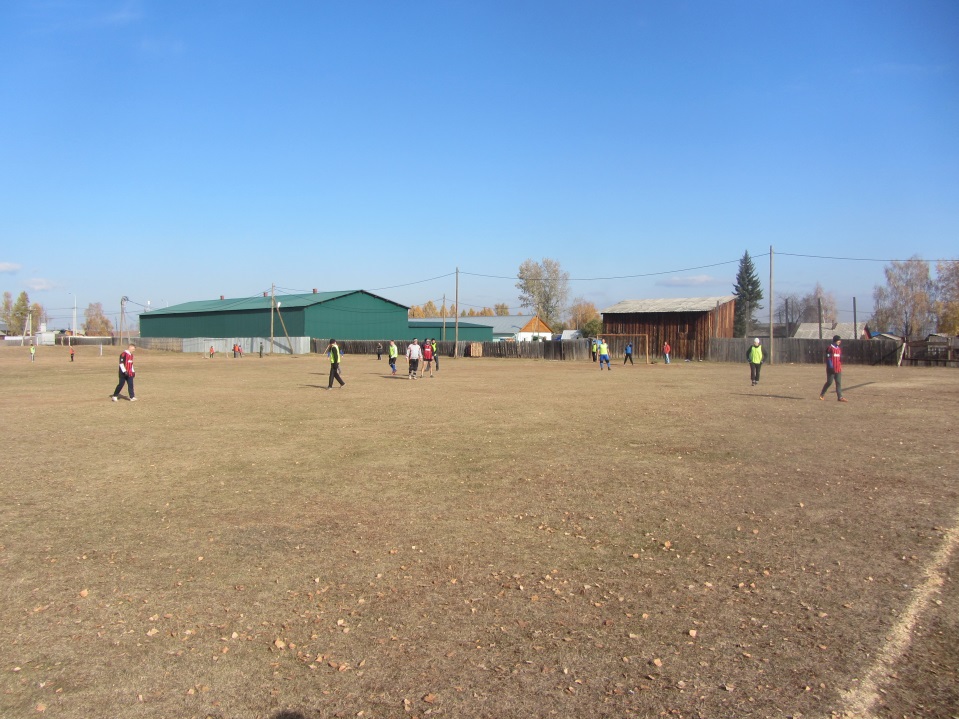 3.Обустройство пешеходного деревянного тротуара , длинной 460м и дополнительного устройства (прожектора) между ул.Есенина и ул.Сосновая для прохода учеников к школе.4. Обустройство ограждения площади Победы 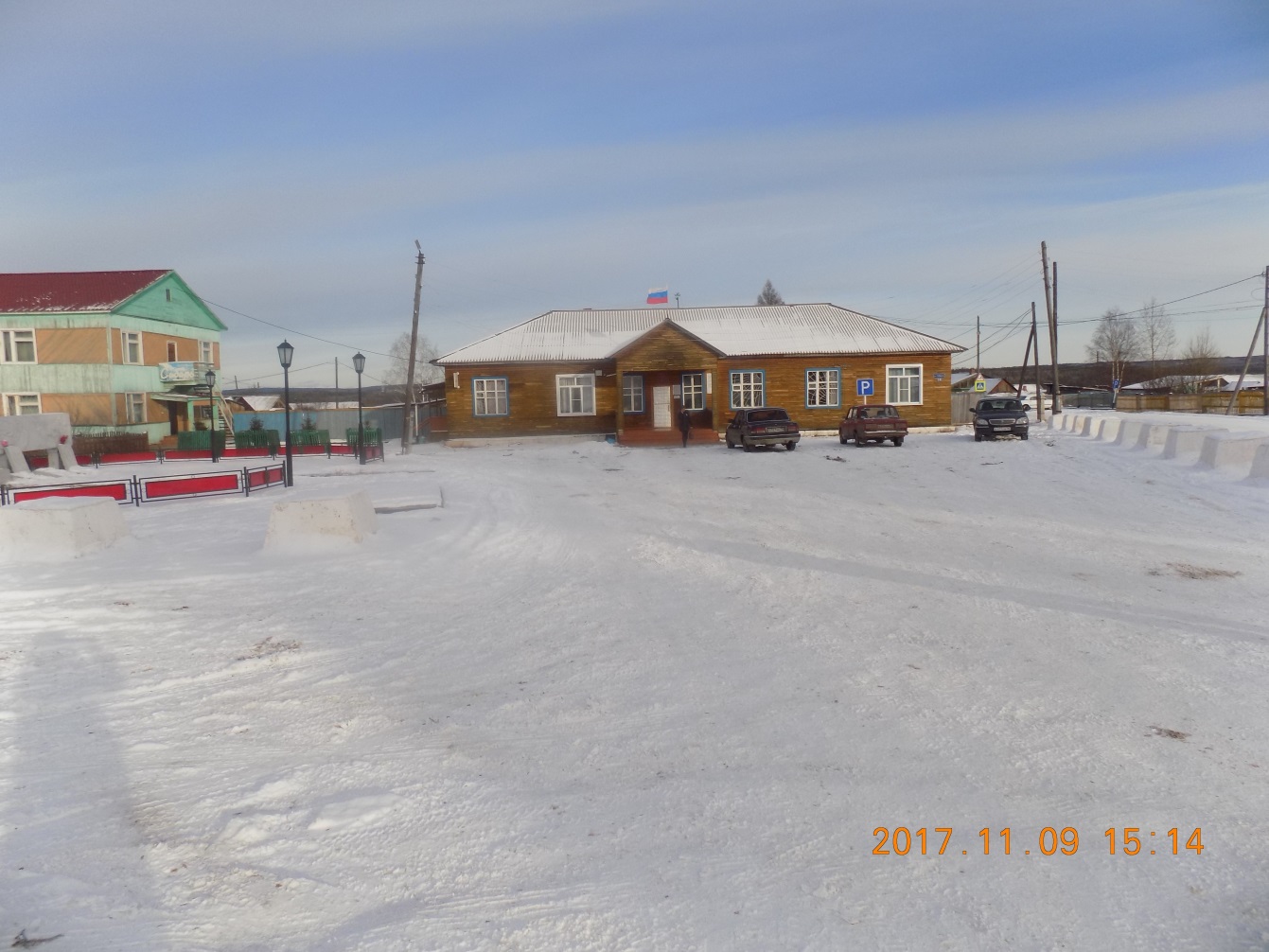 5. Обустройство детских площадок в с.ПокосноеНа ул.Парковая – оформление зем.участка, приобретение малых форм, ремонт ограждения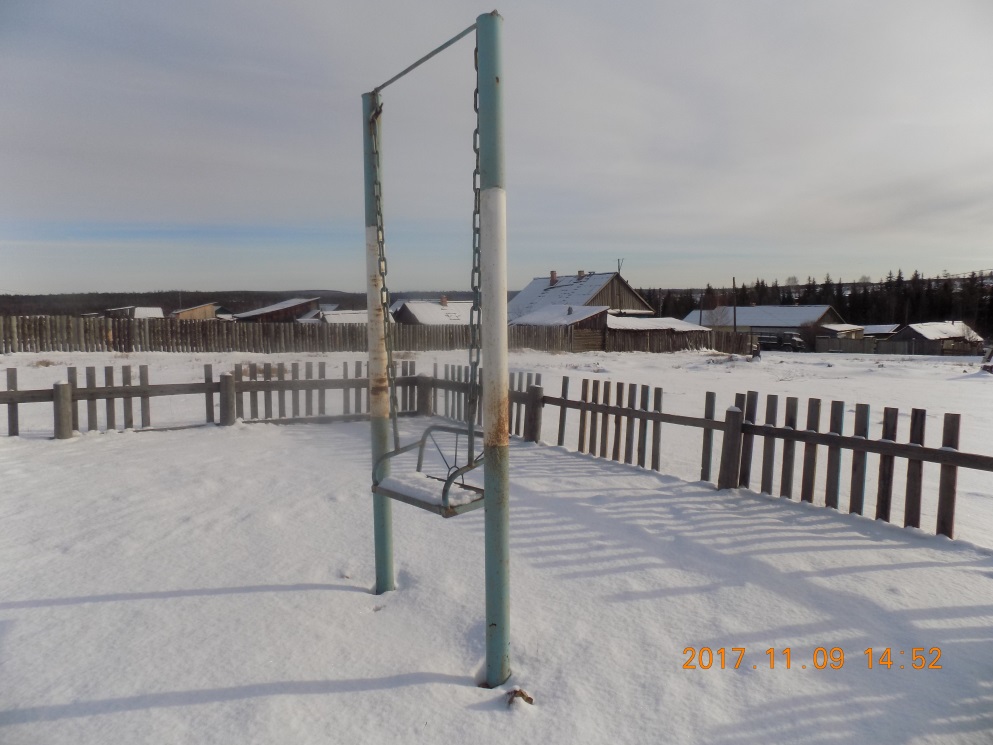 По ул.Набережная - оформление зем.участка, приобретение малых форм, ремонт ограждения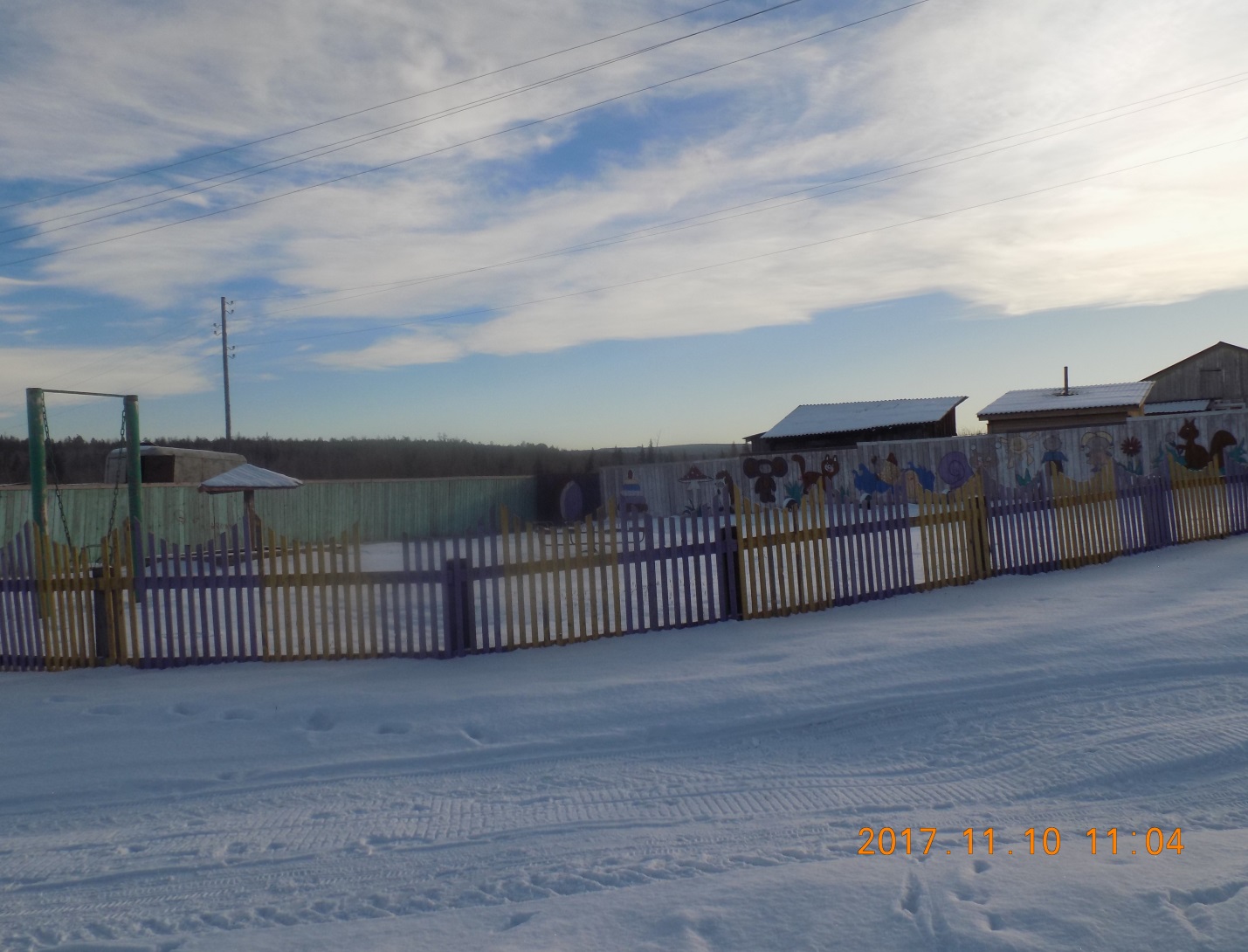 По ул.Строителей - оформление зем.участка, приобретение малых форм, ограждение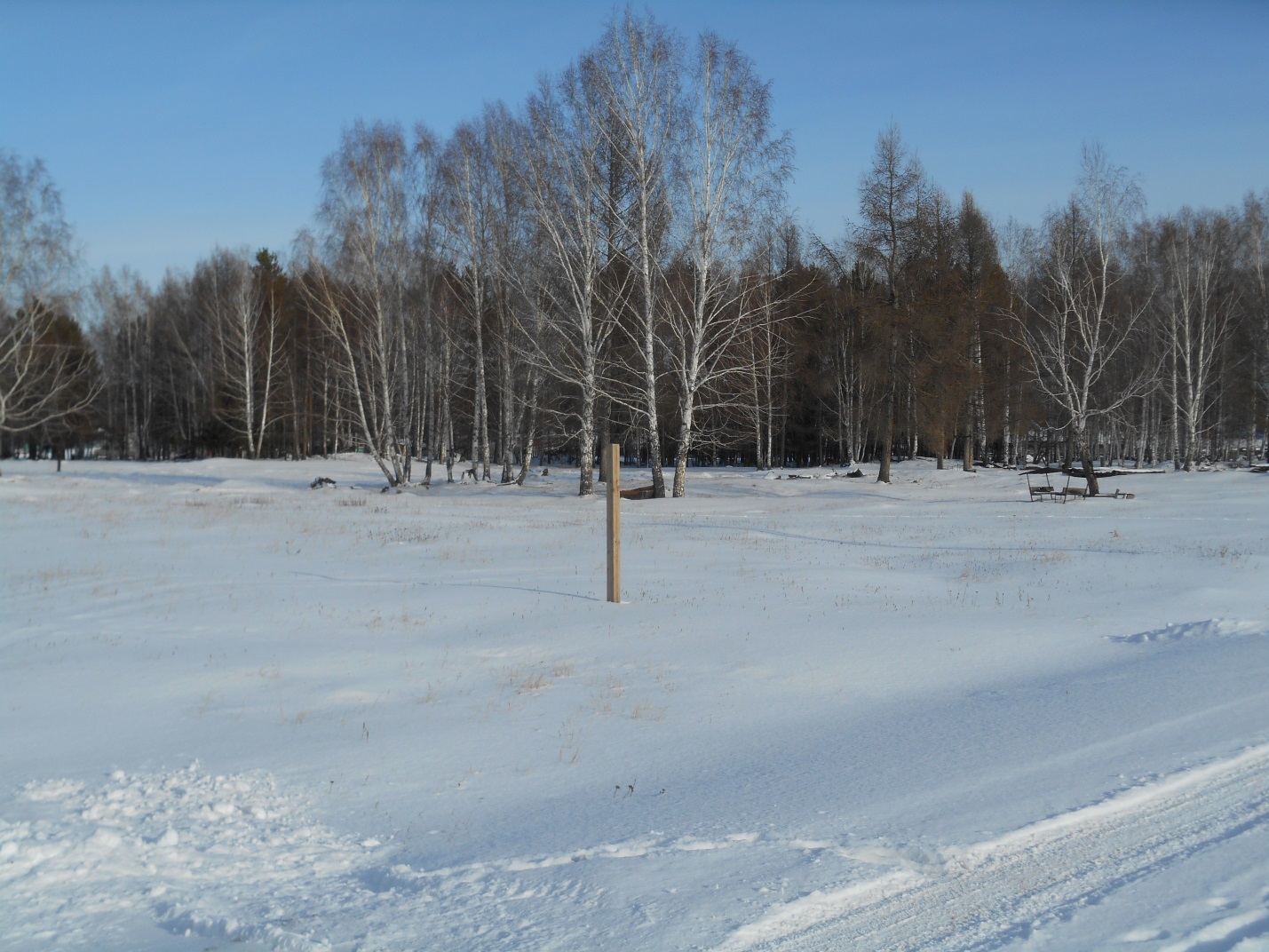 По ул.Таёжная - оформление зем.участка, приобретение малых форм, ремонт ограждения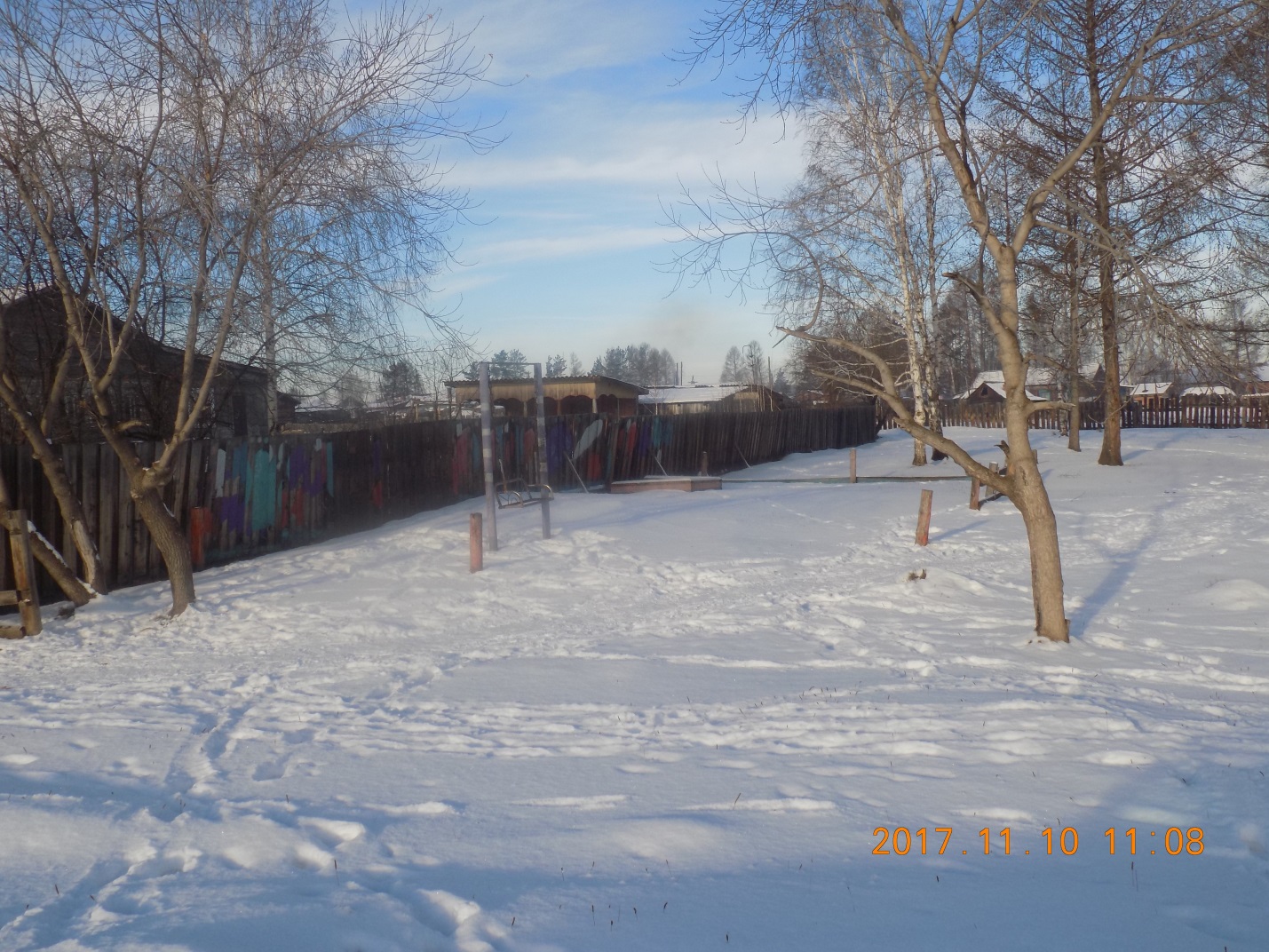 6. Облагораживание озера в с.Покосное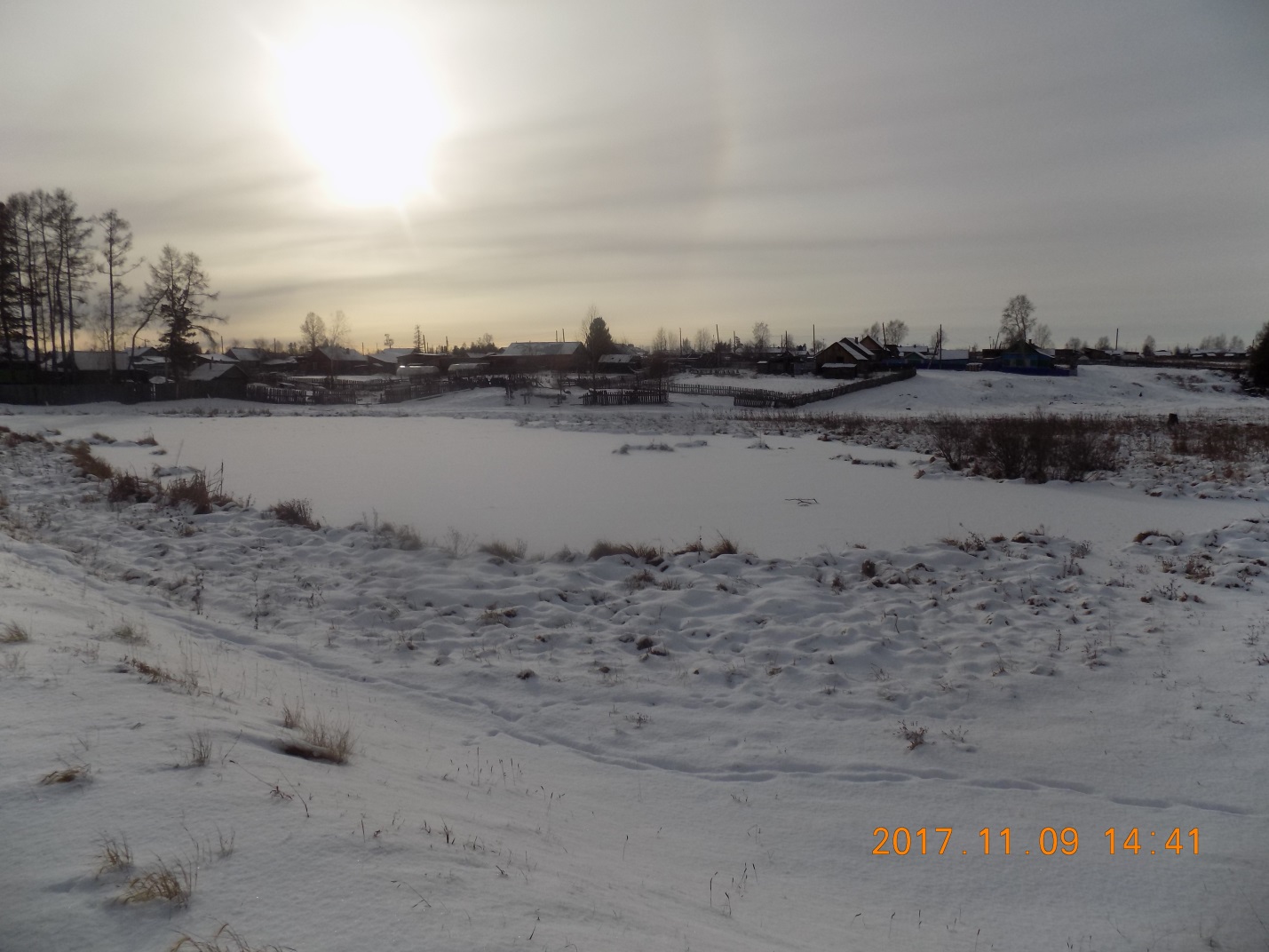 7.Строительство мостика в с.Покосное с ул.Бурлова на ул.Ключевая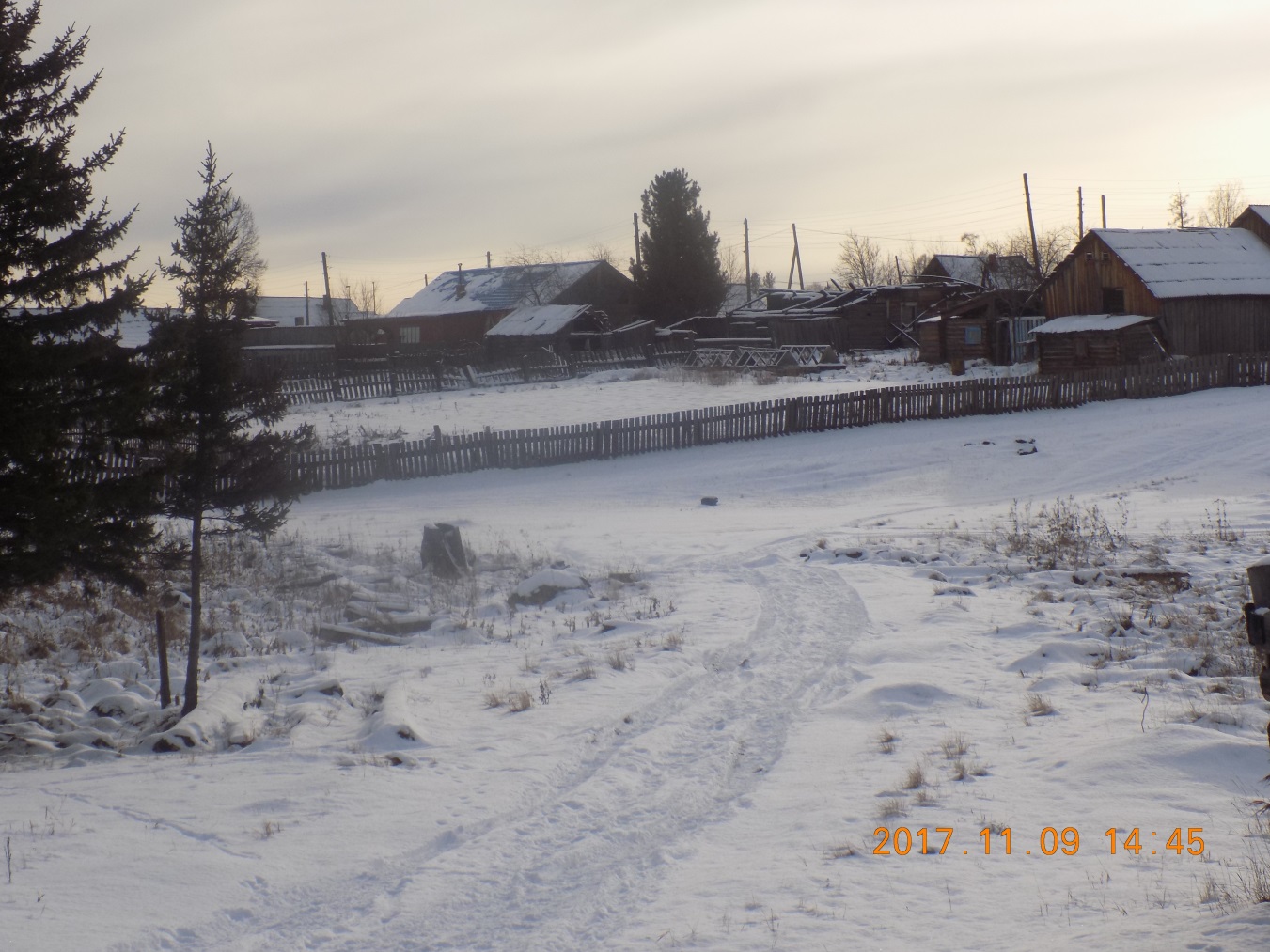 8. Установка стел при въезде и выезде из с.Покосное